برگزاری کارگاه پیشگیری از آسیب های اجتماعی جهت پرسنل جهاد کشاورزی در تاریخ 11/4/1401کارگاه پیشگیری از آسیب های اجتماعی و مهارتهای زندگی و نمایشگاه پیشگیری از اعتیاد جهت پرسنل جهاد کشاورزی  توسط واحد سلامت روان شهرستان گیلان غرب برگزار گردید. 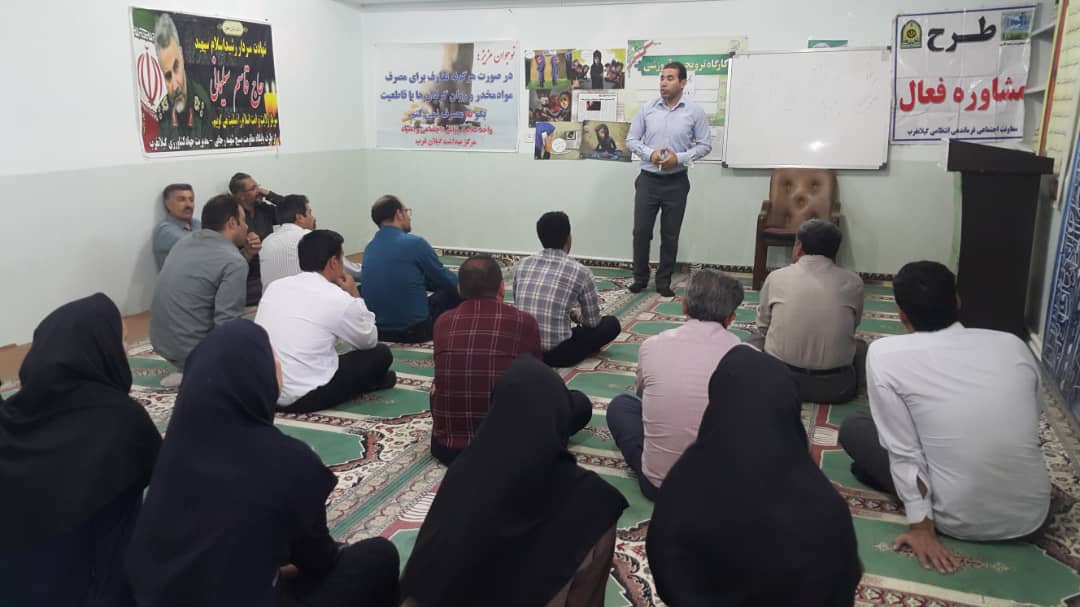 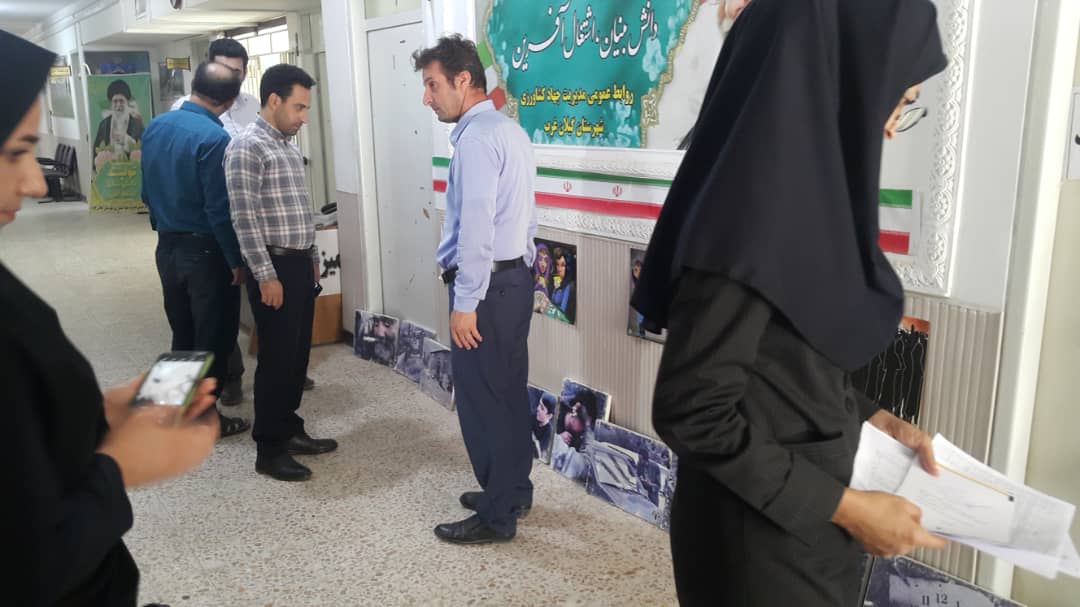 